PROCEDURY BEZPIECZEŃSTWAW SZKOLE PODSTAWOWEJ NR 2W ZESPOLE SZKOLNO-PRZEDSZKOLNYMW WITNICYOpracowano na podstawie :dokumentu stworzonego w ramach prac Departamentu Wychowania i Kształcenia Integracyjnego Ministerstwa Edukacji Narodowej jako zbiór rekomendacji i wytycznych dla dyrektorów szkół i organów prowadzących szkoły, do realizacji począwszy od września 2017r. (https://bezpiecznaszkola.men.gov.pl/bezpieczna-szkola-zagrozenia-i-zalecane-dzialania-profilaktyczne-w-zakresie-bezpieczenstwa-fizycznego-i-cyfrowego-uczniow/)  informacji zamieszczonych na stronie https://bezpiecznaszkola.men.gov.pl/Statutu Szkoły Podstawowej nr 2 im. Józefa Wybickiego w Witnicyregulaminu organizowania przez szkołę krajoznawstwa i turystykiinstrukcji bezpieczeństwa pożarowegoOGÓLNE PRZEPISY BEZPIECZEŃSTWA I HIGIENYPRZYGOTOWANIE OBIEKTU I PRACOWNIKÓWMonitorowanie wejścia do szkołyUczniowie, pracownicy, rodzice i inni goście wchodzą głównym wejściem prowadzącym na holl szkolny. Wejście to jest monitorowane od zewnątrz. Pomieszczenia szkoły - w szczególności gabinet pielęgniarki, pokój nauczycielski, pokój nauczycieli wychowania fizycznego, świetlica, pracownie, sekretariat - wyposaża się w apteczki zaopatrzone w środki niezbędne do udzielania pierwszej pomocy.Wszyscy pracownicy szkoły są przeszkoleni w zakresie udzielania pierwszej pomocy.Wszyscy pracownicy szkoły mają obowiązek reagować na każde, nawet najmniejsze, zagrożenie bezpieczeństwa uczniów.OPIEKA PODCZAS PRZERWPodczas przerwy uczniowie mogą pozostać w salach lekcyjnych, w sali gimnastycznej, szatni przy sali oraz szatni dolnej tylko pod opieką nauczyciela.Opiekę nad uczniami przebierającymi się w szatniach przy sali gimnastycznej sprawują nauczyciele wychowania fizycznego.Nauczyciele zobowiązani są do pełnienia dyżurów na przerwach zgodnie z harmonogramem wywieszonym w pokoju nauczycielskim.Dyżur zaczyna się równo z rozpoczęciem przerwy. Nauczyciel pełniący dyżur powinien bez zwłoki stawić się na miejsce pełnienia dyżuru.Nadrzędnym celem dyżurów jest zapewnienie uczniom pełnego bezpieczeństwa.Nauczyciel dyżurujący jest zobowiązany:dbać o bezpieczeństwo dzieci młodzieży poprzez kontrolę realizacji przez uczniów zasad bezpiecznego zachowania,prowadzić kontrolę nad toaletami i ich wykorzystywaniem jedynie do właściwych celów,reagować na wszelkie przejawy agresji i zagrożeń zdrowia, życia i bezpieczeństwa uczniów i pracowników szkoły, informować o takich sytuacjach dyrektora szkoły,dbać o mienie szkoły: wszelkie przejawy dewastacji mienia należy po zakończeniu dyżuru zgłosić konserwatorowi. W miarę możliwości ustalić winnego powstałej szkody.Nauczyciel nie może pod żadnym pozorem zejść z dyżuru bez ustalenia zastępstwa i poinformowania o tym fakcie dyrektora.OPIEKA W CZASIE LEKCJI I ZAJĘĆ POZALEKCYJNYCHZa bezpieczeństwo uczniów w czasie lekcji i zajęć pozalekcyjnych odpowiada nauczyciel prowadzący zajęcia.Obowiązki nauczyciela:zapoznać uczniów na pierwszych zajęciach w roku szkolnym z zasadami bezpiecznego zachowania się wynikającymi ze specyfiki przedmiotu i wymagać bezwzględnego przestrzegania regulaminu każdej pracowni o zwiększonym ryzyku wypadku (m.in. informatyka, wychowanie fizyczne, pracownie : fizyczna, chemiczna, techniczna),przestrzegać ustalonych godzin rozpoczynania i kończenia zajęć edukacyjnych,dostrzeżone nieprawidłowości należy bezwzględnie wpisać do „zeszytu usterek”( umieszczonego w pokoju nauczycielskim),odnotowywać nieobecność ucznia na każdych zajęciach,respektować prawo uczniów do pełnych przerw międzylekcyjnych,jeżeli stan  zagrożenia powstanie lub  ujawni się  w czasie  zajęć  –  niezwłocznie je przerwać     i wyprowadzić z zagrożonych miejsc osoby powierzone opiece,wymagać od uczniów:respektowania nakazu korzystania z szatni,respektowania zakazu jedzenia podczas lekcji, zezwalać na wychodzenie z lekcji do toalety tylko w uzasadnionych przypadkach.Kategorycznie zabrania sięwysyłania ucznia poza teren szkoły w czasie godzin lekcyjnych,wysyłania ucznia do innej sali w celu « załatwienia » sprawy dla nauczyciela,stosowania kary wykluczenia ucznia z lekcji/zajęć, poprzez wyproszenie go za drzwi klasy.SYTUACJE WYJĄTKOWE Prace na rzecz szkoły lub środowiska - udział uczniów może mieć miejsce po zaopatrzeniu ich w odpowiednie narzędzia i sprzęt oraz zapewnieniu właściwej opieki i bezpiecznych warunków pracy. Bieżące zmiany w tygodniowym planie lekcji, mające wpływ na bezpieczeństwo (np. skrócenie zajęć lub zwolnienie z ostatnich lekcji spowodowane nieobecnością nauczyciela) - rodzice dzieci powiadamiani są co najmniej z jednodniowym wyprzedzeniem lub w szczególnych wypadkach w dniu zmiany poprzez e-dziennik.Uczniowie, którzy z różnych względów muszą pozostać w tym czasie w szkole, zostają objęci opieką świetlicy. Wcześniejsze zwolnienie ucznia z lekcji na prośbę rodziców w wyjątkowych przypadkach - podstawą zwolnienia jest osobiste przybycie po ucznia lub pisemna prośba rodziców. Złe samopoczucie ucznia - obowiązkiem wychowawcy klasy lub nauczyciela, któremu uczeń zgłosił niedyspozycję, jest udzielenie dziecku pomocy, powiadomienie pielęgniarki szkolnej oraz, jeśli wymaga tego sytuacja, dyrektora szkoły, następnie informuje się rodziców dziecka. Uczeń może opuścić szkołę jedynie w obecności osoby dorosłej, która po niego przybyła.W przypadku nieobecności pielęgniarki, o konieczności zawiadomienia rodziców, nauczyciel informuje sekretariat. Zagrożenie zdrowia lub życia dziecka:należy niezwłocznie wezwać karetkę pogotowia i powiadomić rodziców.jeśli rodzic nie może dotrzeć do szkoły, a dziecko musi być przewiezione do szpitala, towarzyszy mu pielęgniarka lub nauczyciel, którzy pozostają z dzieckiem do momentu przybycia rodziców/ prawnych opiekunów.OPIEKA PODCZAS IMPREZ SZKOLNYCH, WYJŚĆ, WYCIECZEKUROCZYSTOSCI SZKOLNENa uroczystości szkolne, odbywające się w sali gimnastycznej lub w innym miejscu wyznaczonym przez dyrekcję, uczniowie udają się pod opieką wychowawcy lub nauczyciela wyznaczonego do opieki.     WYJŚCIA POZA TEREN SZKOŁYWszystkie wyjścia organizator odnotowuje w sekretariacie w rejestrze wyjść grupowych.WYCIECZKI  (zgodnie z regulaminem wycieczek SP 2)Szkoła, organizując wycieczkę, zobowiązana jest do zapewnienia właściwej opieki i bezpieczeństwa jej uczestnikom.Zabrania się prowadzenia wycieczek podczas burzy, śnieżycy, gołoledzi. Jeśli takie warunki wystąpią w trakcie trwania wycieczki, należy wyeliminować wszelkie zagrożenia, ewentualnie przerwać wycieczkę i zapewnić bezpieczny powrót uczestników do domu.Wycieczki w góry mogą prowadzić tylko górscy przewodnicy turystyczni.Wycieczki rowerowe prowadzone są zgodnie z odrębnymi przepisami. Osobami odpowiedzialnymi za bezpieczeństwo uczniów podczas wycieczki, są kierownik wycieczki i opiekunowie grup. Opieka ich ma charakter ciągły.Opiekun wycieczki obowiązany jest sprawdzić stan liczbowy uczniów przed wyruszeniem z każdego miejsca pobytu, w czasie zwiedzania, przejazdu oraz po przybyciu do punktu docelowego.W razie wypadku uczestników wycieczki stosuje się odpowiednio przepisy dotyczące postępowania w razie wypadków w szkołach i placówkach publicznych.Organizacja wycieczek szkolnych przebiega zgodnie z następującymi zasadami: należy zapoznać uczniów z miejscem i celem spaceru lub wycieczki, aby ich obserwacje i działania były świadome,nie wolno dopuścić do nadmiernego zmęczenia fizycznego uczestników,należy przestrzegać norm kulturalnego zachowania się w różnych okolicznościach,należy przestrzegać wspólnie wypracowanych reguł zapewniających bezpieczeństwo, współdziałanie i przyjemny nastrój, które mają wpływ na doznania psychiczne i estetyczne uczestników,należy dbać o właściwy dobór ubioru dzieci do warunków atmosferycznych,zgoda na kąpiel jedynie w kąpieliskach strzeżonych, pod stała obserwacją ratownika oraz opiekunów wycieczki,miejscem zbiórki uczniów rozpoczynających i kończących wycieczkę jest plac przy szkole,jeśli koniec wycieczki przypada na godziny, kiedy na zewnątrz jest już ciemno, kierownik wycieczki powinien zażądać pisemnej zgody od rodziców uczniów na samodzielny powrót do domu.       9. Organizacja wycieczek zagranicznych:należy zawrzeć umowę ubezpieczenia od następstw nieszczęśliwych wypadków i kosztów leczenia na rzecz osób biorących udział w wycieczce,kierownik wycieczki lub co najmniej jeden opiekun wycieczki musi znać język obcy na poziomie umożliwiającym porozumiewanie się w krajach tranzytowych i kraju docelowym,PRZEJAZD AUTOKAREMNauczyciel organizujący wycieczkę wynajętym środkiem transportu autokar, bus – zobowiązany jest do wykonania następujących czynności:przed każdym wyjazdem wezwać policję, która zbada stan techniczny autokaru i stan trzeźwości kierowcy,sprawdzić, czy uczestnicy wycieczki nie mają przeciwwskazań do podróżowania środkami lokomocji (choroba lokomocyjna i inne schorzenia). Uczeń, który musi zażyć lek przeciw chorobie lokomocyjnej powinien mieć pisemną zgodę rodzica oraz instrukcję podania leku i dawkowanie. dopilnować umieszczenia bagażu w schowkach i rozmieszczenia uczestników wycieczki na uzgodnionych wcześniej miejscach w autokarze. Opiekunowie powinni zająć miejsca przy drzwiach.ustalić, gdzie znajdują się podręczna apteczka, gaśnice i wyjścia bezpieczeństwa,w czasie jazdy zabronić uczestnikom przemieszczania się po autokarze i podróżowania w pozycji stojącej, blokowania zamków, otwierania drzwi, samowolnego otwierania okien w czasie podróży, wyrzucania jakichkolwiek przedmiotów z pojazdu i rzucania przedmiotami,podczas jazdy trwającej kilka godzin zarządzić przerwy (20 – 30 minut),w czasie postoju ( wyłącznie na parkingu lub stacji benzynowej) zabronić uczestnikom wycieczki: wchodzenia na jezdnię, przechodzenia na drugą stronę jezdni, dopilnować, aby podczas wsiadania i wysiadania młodzieży włączone były światła awaryjne,po każdym zakończonym postoju sprawdzić obecność.ZAPEWNIENIE BEZPIECZEŃSTWA DZIECKA W SIECIWszystkie	komputery,	z	których	korzystają	uczniowie	są	zabezpieczone	odpowiednim oprogramowaniem utrudniającym uczniom dostęp do treści niepożądanych.Uczniowie mogą korzystać z Internetu wyłącznie pod kontrolą nauczyciela.W trakcie zajęć uczniowie mają obowiązek:nie przekazywać danych osobowych;nie otwierać poczty elektronicznej bez zgody nauczyciela;nie korzystać z komunikatorów;nie zapisywać na dysku komputerów ściągniętych z Internetu plików graficznych, muzycznych, filmowych itp.Nauczyciel ma obowiązek uświadomić uczniom i rodzicom zagrożenia związane z Internetem.Po ujawnieniu cyberprzemocy w szkole należy:Ustalić okoliczności zdarzenia (zabezpieczyć dowody);Powiadomić wychowawcę, następnie dyrektora i pedagoga szkolnego;Przeanalizować zdarzenia przy współudziale wychowawcy, pedagoga i dyrektora:gdy sprawca jest nieznany należy przerwać akt cyberprzemocy poprzez zawiadomienie administratora serwisu w celu usunięcia materiału oraz zawiadomić policję;gdy sprawcą jest uczeń należy powiadomić rodziców i/lub sąd rodzinny, a policję i /lub sąd rodzinny dopiero na wniosek rodziców / opiekunów ofiary przemocy o wydarzeniu i o dalszym postępowaniu; zobowiązać ucznia do natychmiastowego zaprzestania procederu i usunięcia materiałów	z sieci;	zastosować	konsekwencje regulaminowe; zapewnić pomoc psychologiczno – pedagogiczną ofierze przemocy i sprawcy.Wszystkie incydenty, które nauczyciel uzna za szkodliwe, ma obowiązek zgłosić odpowiednim organizacjom i instytucjom zajmującym się ściganiem przestępstw internetowych.Standardową procedurę reakcji w przypadku wystąpienia zagrożenia bezpieczeństwa cyfrowego prezentuje rysunek 1: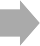 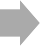 Źródło: Agnieszka Wrońska, Zuzanna Polak, Standard bezpieczeństwa online placówek oświatowych, str.25 NASK, 2015PROCEDURY POSTĘPOWANIA W SYTACJACH TRUDNYCH I ZAGRAŻAJĄCYCH BEZPIECZEŃSTWUPOWIADAMIANIE RODZICÓW/PRAWNYCH OPIEKUNÓW UCZNIA O TRUDNYCH SYTUACJACH WYCHOWAWCZYCHSAMOWOLNE OPUSZCZENIE ZAJĘĆ SZKOLNYCH PRZEZ UCZNIA/ NIEUSPRAWIEDLIWIONA NIEOBECNOŚĆ UCZNIAZAGROŻENIE ZDROWIA BĄDŹ ŻYCIA W WYNIKU WYPADKUKażdy wypadek, nawet najdrobniejszy, musi być zgłoszony dyrektorowi szkoły i wychowawcy klasy oraz odnotowany na karcie wypadków znajdującej się w sekretariacie szkoły. Wpisu na karcie zgłoszenia wypadku dokonuje nauczyciel – świadek wypadku niezwłocznie po zdarzeniu.Dziecko z niedyspozycją powinno mieć zapewnioną opiekę ze strony osoby dorosłej w szkole. Uczeń może opuścić szkołę jedynie w obecności osoby dorosłej, która po niego przybyła.W przypadku urazu głowy, kończyn, podejrzenia o urazy wewnętrzne, bądź też utraty przytomności należy bezwzględnie wezwać pogotowie ratunkowe i powiadomić rodziców dziecka.Pogotowie ratunkowe i policję należy bezwzględnie wezwać w przypadku potrącenia przez samochód (przed szkołą lub na wycieczce).UCZEŃ, KTÓRY PRZEJAWIA ZACHOWANIA ŚWIADCZĄCE O DEMORALIZACJIAGRESYWNE ZACHOWANIA WOBEC INNYCH UCZNIÓW LUB WOBEC PRACOWNIKÓW SZKOŁYSTWIERDZENIE PRZEMOCY FIZYCZNEJ WŚRÓD UCZNIÓWPRZYPADEK KRADZIEŻY, ZNISZCZENIA MIENIA, ZASTRASZANIA, WYMUSZANIA LUB WYŁUDZANIASTWIERDZENIE PALENIA TYTONIU PRZEZ UCZNIAPODEJRZENIE, ŻE UCZEŃ POSIADA PRZY SOBIE   LUB  W  OSOBISTEJ SZAFCE SZKOLNEJ NARKOTYKI, INNE SUBSTANCJE LUB NARZĘDZIA NIEBEZPIECZNE DLA ZROWIA LUB ŻYCIAPodstawa prawna:Ustawa z 6 czerwca 1997 r. - Kodeks postępowania karnego (Dz.U. z 1997 r. Nr 89, poz. 555 ze zm.) - art. 219ZNALEZIENIE PRZEDMIOTU MOGĄCEGO ZAGRAŻAĆ BEZPIECZEŃSTWU UCZNIÓWPODEJRZENIE OBECNOŚCI NA TERENIE SZKOŁY   UCZNIA BĘDĄCEGO POD WPŁYWEM ALKOHOLU LUB INNYCH ŚRODKÓW ODURZAJĄCYCHUZYSKANIE INFORMACJI O PODŁOŻENIU BOMBY LUB INNEGO ŁADUNKU WYBUCHOWEGOPODEJRZENIE, ŻE UCZEŃ JEST OFIARĄ PRZEMOCY RODZINNEJPOSTĘPOWANIE NA WYPADEK POŻARU (zgodne z p.poż)DZIAŁANIA PROFILAKTYCZNEDyrektor szkoły ustala częstotliwość i zaleca przeprowadzenie praktycznego sprawdzenia możliwości ewakuacji uczniów i pracowników w celu określenia czasu niezbędnego do opuszczenia budynku szkoły.Zaleca się raz w roku przeprowadzenie próbnej ewakuacji szkoły na podstawie procedury postępowania na wypadek pożaru.WTARGNIĘCIE NAPASTNIKA/TERRORYSTY NA TEREN SZKOŁYWYPADEK SKAŻENIA CHEMICZNEGO/BIOLOGICZNEGOPROCEDURA POSTĘPOWANIA NA WYPADEK WYSTĄPIENIA PRZYPADKU PEDOFILIIPOSTĘPOWANIE NA WYPADEK ROZPOWSZECHNIANIA PORNOGRAFII WŚRÓD UCZNIÓWPOSTĘPOWANIE NA WYPADEK WYSTĄPIENIA W SZKOLE PROSTYTUCJIPOSTĘPOWANIE NA WYPADEK ZAOBSEROWANIA STOSOWANIA PRZEMOCY FIZYCZNEJ LUB PSYCHICZNEJ WOBEC UCZNIÓW, RODZICÓW, NAUCZYCIELI PRZEZ OSOBY DOROSŁE (PRACOWNIKÓW SZKOŁY LUB INNE OSOBY PRZEBYWAJĄCE NA TERENIE SZKOŁY)1Powiadomić telefonicznie, osobiście lub pisemnie rodziców/prawnych opiekunów o trudnych sytuacjach wychowawczych.wychowawca2W e-dzienniku w rubryce „Kontakty wychowawcy z rodzicami" sporządzić notatkę służbową z powiadomienia rodziców.wychowawca3W przypadku nieobecności wychowawcy zachować obowiązującą w szkole drogę służbową (wychowawca, pedagog, dyrekcja).nauczyciele4W każdej sytuacji wymagającej dodatkowej pomocy decyzję o wezwaniu policji podejmuje…dyrektor szkoły1Telefonicznie lub poprzez e-dziennik powiadomić rodziców/opiekunów prawnych ucznia onieobecności w celu ustalenia jej przyczyny. Odnotować ten fakt w e-dzienniku.wychowawca2W przypadku zdiagnozowania wagarów ucznia przeprowadzić rozmowę z uczniem, poinformować go o konsekwencjach, jeśli dany czyn będzie się powtarzał. Udzielić upomnienia oraz sporządzić odpowiedni zapis we-dzienniku.wychowawcaW przypadku powtarzających się nieusprawiedliwionych nieobecności uczniaW przypadku powtarzających się nieusprawiedliwionych nieobecności uczniaW przypadku powtarzających się nieusprawiedliwionych nieobecności ucznia3Powiadomić pedagoga lub psychologa szkolnego. Zobowiązać uczniado spotkań z pedagogiemdo podpisania kontraktu z pedagogiem lub wychowawcąwychowawca4Zobowiązać rodziców/prawnych opiekunów do kontaktu osobistego i do kontrolowania frekwencji i postępów dziecka.wychowawca5W obecności pedagoga i wychowawcy, porozmawiać zrodzicami/opiekunami prawnymi ucznia.dyrektor szkoły6Wszczęcie postępowania administracyjnego i administracyjna egzekucjarealizacji obowiązku szkolnego przez organ prowadzący (sąd rodzinny). Dalsze postępowanie leży w gestii organu prowadzącego. pedagog szkolny1Sprawować ciągłą opiekę nad dzieckiem, które uległo wypadkowi i grupą.nauczyciel2Wysłać jednego z uczniów po najbliższą osobę dorosłą lub wołać o pomoc.nauczyciel3Zawiadomić pielęgniarkę i dyrekcję, a jeżeli wymaga tego sytuacja, pogotowie ratunkowe.nauczyciel4Udzielić dziecku pomocy przedmedycznej do czasu przybycia pielęgniarki lub pogotowia ratunkowego.nauczyciel5Jeśli to konieczne, zabezpieczyć miejce zdarzenia.nauczyciela6Powiadomić rodziców ucznia.nauczyciel/wychowawca/pielęgniarka7Sporządzić protokół ze zdarzenia zgodnie z przepisami bhp.Inspektor BHP1Powiadomić wychowawcę klasy, dyrektora szkoły i pedagoganauczyciel2Wezwać rodziców/opiekunów.wychowawca3Przeprowadzić rozmowę z rodzicami oraz z uczniem, w ich obecności. W przypadku potwierdzenia informacji, zobowiązaćucznia do zaniechania negatywnego postępowania,rodziców zaś bezwzględnie do szczególnego nadzoru nad dzieckiem.wychowawca pedagog4Sporządzić notatkę z podjętych działań.pedagog5Powiadomić sąd lub policję (specjalistę ds. nieletnich) w przypadku wykorzystania przez szkołę wszystkich dostępnych jej środków oddziaływańwychowawczych.dyrektor6Zastosować wobec ucznia karę regulaminową przewidzianą w statucie szkoły.wychowawca7W przypadku uzyskania informacji o popełnieniu przez ucznia, który ukończył 17 lat, przestępstwa ściganego z urzędu lub jego udziału w działalności grup przestępczych, zgodnie z art. 304 § 2 kodeksu postępowania karnego, szkoła jako instytucja jest obowiązana niezwłocznie zawiadomić o tym prokuratora lub policję.   pedagog1Reagować na zachowanie agresywne ucznia w momencie, gdy takie zachowanie się pojawia.każdy pracownik szkoły2Po zauważeniu agresywnego zachowania, należy jak najszybciej je przerwać, następnie poinformować wychowawcę, pedagogga i dyrektora szkołykażdy pracownik szkoły3Przeprowadzić rozmowę ze sprawcą agresji poza klasą. W trakcie rozmowy:powiedzieć, jakie uczeń poniesie konsekwencjepowiedzieć o dalszych krokach, jakie nauczyciel zamierza podjąćwychowawca4Poinformować o agresywnym zachowaniu i jego konsekwencjachrodziców/opiekunów uczniów i fakt ten odnotować w obowiązującej dokumentacji.wychowawcaW przypadku powtarzających się zdarzeń lub szczególnie agresywnegozachowania:W przypadku powtarzających się zdarzeń lub szczególnie agresywnegozachowania:W przypadku powtarzających się zdarzeń lub szczególnie agresywnegozachowania:5Przekazać informacje pedagogowi szkolnemu i ustalić z nim dalsze postępowanie.wychowawca6W obecności pedagoga i wychowawcy klasy spisać z uczniem i jego rodzicami umowę o oczekiwaniach wobec ucznia i konsekwencjach za ichłamanie.dyrektorpedagog7Czuwać nad przestrzeganiem przez ucznia przyjętych ustaleńwychowawcapedagog8Wymierzać przewidziane w statucie sankcje w razie niewywiązywania się ucznia z umowy.wychowawcadyrektor1Odizolować sprawcę od innych uczniów, zawsze pod opieką innego nauczyciela. Sprawca przemocy nie może zostać sam.	nauczyciel2Udzielić poszkodowanym pierwszej pomocy przedmedycznej. W razie potrzeby, wezwać wykwalifikowaną pomoc medyczną (pogotowie ratunkowe).nauczycielpielęgniarka3Poinformowac o zdarzeniu pedagoga i dyrektora.nauczyciel4Ustalić, kto i w jakim stopniu został poszkodowany na podstawie obserwacji oraz informacji od świadków zajścia.pedagog5Udzielić wsparcia ofierze.wychowawca6Powiadomić rodziców ucznia poszkodowanego/ofiary o zaistniałym zdarzeniu i odnotować ten fakt w e-dzienniku. Wezwać do szkoły rodziców ucznia - sprawcy. Wychowawca7Niezwłocznie wezwać policję w przypadku, kiedy istnieje konieczność profesjonalnego zabezpieczenia śladów przestępstwa, ustalenia okoliczności i ewentualnych świadków zdarzenia, lub gdy sytuacja jest poważna (rozbój, uszkodzenie ciała, itp.) albo sprawca nie jest uczniem szkoły i jego tożsamośćnie jest znana.dyrektor8Zastosować właściwą karę regulaminową wobec ucznia, któremu udowodniono winę.dyrektor9Stosować oddziaływania wychowawcze (pomoc psychologiczna, udział w terapii itp.) wobec ofiary sprawcy i monitorować zmiany zachowań.pedagog wychowawca nauczyciele1Poinformować pedagoga i wychowawcę.nauczyciel2Powiadomić niezwłocznie dyrektora szkołypedagog3Ustalić okoliczności zdarzenia, świadków, sprawcę.pedagog4Zawiadomić rodziców ucznia poszkodowanego, jak i podejrzanego – o podjętych działaniach mających na celu wyjaśnienie sprawy.pedagog5Ustalić konsekwencje wobec sprawcy oraz formy zadośćuczynienia poszkodowanemu; sporządzić protokół ze spotkania.pedagog6W szczególnych wypadkach informuje się o zdarzeniu policję.dyrektor 1Zgłosić fakt wychowawcy i pedagogowi.nauczyciel2Powiadomić o fakcie rodziców/prawnych opiekunów ucznia oraz dyrekcję.pedagog3Przeprowadzić rozmowę dyscyplinującą i profilaktycznąwychowawca i pedagog4Zastosować właściwą karę regulaminową wobec ucznia, któremu udowodniono winę.wychowawca1W obecności innej osoby (nauczyciela, pedagoga) należy zażądać, aby uczeńprzekazał substancję/narzędzia, pokazał zawartość plecaka, kieszeni lub szafki.Nauczycielowi nie wolno przeglądać rzeczy osobistych ucznia, dokonywać jego rewizji, przeszukiwać plecaka, nawet jeśli zachodzi uzasadnione prawdopodobieństwo, że dokonał kradzieży lub posiada niedozwolone środki odurzające. Tylko policja ma prawo przeszukać ucznia (art. 219 kodeksu postępowania karnego).nauczyciel2O swoich spostrzeżeniach powiadomić wychowawcę, dyrektora szkoły oraz rodziców/opiekunów ucznia. pedagog3Wezwać rodziców do natychmiastowego stawiennictwa.pedagog4Ustalić, w jaki sposób i od kogo, uczeń nabył substancję.pedagog5Jeżeli uczeń wyda substancję dobrowolnie, zabezpieczyć i bezzwłoczne przekazać ją do jednostki policji.dyrektor6Udokumentować całe zdarzenie - sporządzić możliwie dokładną notatkę zustaleń wraz ze swoimi spostrzeżeniami.pedagog1Zabezpieczyć znalezioną podejrzaną substancję lub przedmiot przed dostępem osób niepowołanych i zniszczeniem.każdy pracownik szkoły2Niezwłocznie powiadomić o zdarzeniu dyrektora szkoły.każdy pracownik szkoły3Wezwać Policję i przekazać zabezpieczony przedmiot ( ewentualnie wskazać miejsce, w którym przedmiot został zabezpieczony). Udzielić Policji szczegółowych informacji dotyczących zdarzenia.dyrektor4W porozumieniu z przybyłymi funkcjonariuszami Policji, podjąć dalsze działania, w tym zapewnić bezpieczeństwo uczniom i pracownikom.dyrektor5Podjąć czynności niezbędne do całkowitego wyjaśnienia zdarzenia i zakończenia sprawy (np. przeprowadzić anonimową ankietę, rozmowę zuczniami, nauczycielami itp.)dyrektorpedagog6Poinformować organ prowadzący i organ sprawujący nadzór pedagogiczny opodjętych działaniach. Niezwłocznie - telefonicznie i możliwie szybko, pisemnie.Dyrektor7Poinformować osoby zainteresowane (nauczycieli, uczniów i ich rodziców) o rozstrzygnięciu sprawy.dyrektor1Powiadomić wychowawcę klasy, dyrektora szkoły i pedagogakażdy pracownik szkoły2Odizolować ucznia od reszty klasy.Ze względów bezpieczeństwa nie wolno pozostawić go samego; należy stworzyć warunki, w których nie będzie zagrożone jego życie ani zdrowie.pedagog3Wezwać rodziców/opiekunów oraz lekarza w celu stwierdzenia stanu trzeźwości lub odurzenia, ewentualnie udzielenia pomocy medycznej.pedagog4Powiadomić policję, gdy rodzice ucznia będącego pod wpływem środków odurzających - odmawiają przyjścia do szkoły, a jest on agresywny, bądź swoim zachowaniem daje powód do zgorszenia albo zagraża życiu lub zdrowiu innych osób. dyrektor5Spróbować nawiązać kontakt z uczniem i ustalić:co uczeń pił/zażył, a jeśli tak to z kim;jakie to były substancje odurzające;w jaki sposób wszedł w ich posiadanie;skąd miał pieniądze;od jak dawna zażywa narkotyki/inne substancje;kto o tym wiedział.pedagog dyrektor6Po przybyciu rodziców przedstawić sytuację i dotychczasowe ustalenia. Uzupełnić wyjaśnienia ucznia z udziałem rodziców.dyrektorpedagog7Pozwolić rodzicom podjąć decyzję co do dalszego postępowania/ Przekazać ucznia pod opiekę rodzicom.Gdy rodzice/opiekunowie odmówią odebrania dziecka, o pozostaniu ucznia w szkole, czy przewiezieniu do placówki służby zdrowia, albo przekazaniu go do dyspozycji funkcjonariuszom policji - decyduje lekarz, po ustaleniu aktualnego stanu zdrowia ucznia i w porozumieniu z dyrektorem szkoły.dyrektor8Odnotować w sporządzonej notatce decyzję podjętą przez rodziców oraz fakt przejęcia przez nich opieki nad dzieckiem.pedagog9Podjąć niezbędne czynności celem całkowitego wyjaśnienia zdarzenia i zakończenia sprawy.dyrektorpedagog10Zastosować wobec ucznia karę regulaminową przewidzianą w statucieszkoły.wychowawca11Ustalić z rodzicami/opiekunami prawnymi ucznia, wychowawcą klasy i pedagogiem szkolnym zasady dalszego postępowania. Sporządzić protokół z ustaleń/spisać kontrakt.Spożywanie alkoholu na terenie szkoły przez ucznia, który ukończył 17 lat, stanowi wykroczenie z art. 431 ust. 1 Ustawy z dnia 26 października 1982 r. o wychowaniu w trzeźwości i przeciwdziałaniu alkoholizmowi. Należy o tym fakcie powiadomić policję. Dalszy tok postępowania leży w kompetencji tejinstytucji.pedagog1Po pozyskaniu informacji o podłożeniu w szkole bomby/ładunku wybuchowego niezwłocznie powiadomić dyrektora szkoły.Nie należy dotykać, przesuwać podejrzanego przedmiotu.  każdy   pracownik szkoły2Powiadomić Policję i zarządzić ewakuację szkoły. Przypomnieć nauczycielom i uczniom o konieczności zachowania spokoju i sprawnej organizacji. Osobiście nadzorować ewakuację.dyrektor3Odprowadzić uczniów w bezpieczne miejsce (np. poza teren szkoły) i pozostaćz nimi do czasu sprawdzenia przez Policję, czy bomba została podłożona.Nauczyciele4W porozumieniu z Policją podjąć dalsze działania zapewniające bezpieczeństwo uczniom i pracownikom.dyrektor5Po uzyskaniu zgody lub na polecenie Policji, zarządzić powrót nauczycieli i uczniów do szkoły lub zwolnić ich z pracy i zajęć.dyrektor6Poinformować organ prowadzący i organ sprawujący nadzór pedagogiczny o zdarzeniu i podjętych działaniach.Niezwłocznie po zawiadomieniu policji - telefonicznie.Pisemnie w ciągu kilku dni od zdarzenia.dyrektor7Podjąć niezbędne czynności celem całkowitego wyjaśnienia zdarzenia i ujawnienia sprawcy, np. przeprowadzić anonimową ankietę.dyrektor8Poinformować osoby zainteresowane (nauczycieli, uczniów i ich rodziców) orozstrzygnięciu sprawy.dyrektor1Przyjąć	informację,	zapewniając	dyskrecję	zgłaszającemu	poprzez wysłuchanie go bez świadków. Zapisać datę i godzinę zgłoszenia.nauczyciel2Poinformować o zaistniałym fakcie lub zdarzeniach wychowawcę i pedagoga.nauczyciel3Poinformować dyrektora szkoły.pedagog4Jeżeli stan ucznia wskazuje na zagrożenie jego zdrowia i życia, wezwać lekarza.dyrektor5Dbając o dyskrecję, przeprowadzić rozmowę z poszkodowanym, o ile jest to możliwe.dyrektor pedagog6Wezwać do szkoły rodzica (prawnego opiekuna lub osobę z najbliższej rodziny) pokrzywdzonego, którego sprawa nie dotyczy.pedagog7Podjąć decyzję o wdrożeniu procedury „Niebieska Karta” i wyznaczyć pracownika, który ją przeprowadza.dyrektor1Przerwać wykonywaną pracę i głośno zaalarmować wszystkich znajdujacych się w pobliżu. Przekazać informację dla dyrektora.osoba, która zauważyłapożar2Polecić sekretarzowi ogłoszenie/uruchomienie sygnału ewakuacjiSygnał alarmowy, po którym należy natychmiast opuścić szkołę – TRZY DZWONKI NASTĘPUJĄCE PO SOBIE W KRÓTKICH ODSTĘPACH CZASU. W razie braku prądu sygnałem alarmowym jest ciągły dźwięk dzwonka ręcznego i powiadomienie ustne: „PALI SIE”.dyrektor3Wezwać pomoc zewnętrzną (Straż Pożarna, Pomoc medyczna, itp.).Skierować ewakuowanych na wyznaczone miejsce zbiórki (przed szkołą).Przyjmować bieżące informacje o postępach w ewakuacji od pracowników.Wydawać szczegółowe polecenia i wyznaczać dodatkowe zadania pracownikom (np. wyłączenie energii elektrycznej, przystąpienie do gaszenia z użyciem hydrantów, zabezpieczenie butli z gazem)Po przybyciu służb ratowniczych przekazać niezbędne informacjeW razie stwierdzenia nieobecności ucznia, należy ten fakt zgłosić strażakom.Podjąć decyzję o dalszym postępowaniu z ewakuowanymi dziećmi.Niedopuszczalne jest zezwolenie na rozejście się uczniów do domów bez wcześniejszego powiadomienia o zdarzeniu rodziców.dyrektor3Upewnić się, ze jest możliwość wyjścia z klasy.Poinformować dzieci o konieczności szybkiego opuszczenia budynku (wskazać drogę wyjścia i podać miejsce zbiórki).Wyznaczyć osobę, która wyjdzie i poprowadzi uczniów do najbliższego wyjścia ewakuacyjnego Zakaz chaotycznego biegania po korytarzu, schodach. Uczniowie mają iść za wskazaną osobą.Przeliczyć wychodzących uczniówDzieci opuszczają pomieszczenia w szyku uporządkowanym - parami. Na czoło grupy nalepy wyznaczyć nieformalnego przywódcę grupy klasowej.Opuścić klasę jako ostatni. Przeciwdziałać każdemu odruchowi paniki wśród dzieci.	Ustawić grupę w miejscu zbiórki, sprawdzić stan osobowy.Przekazać informację dyrektorowi.Sprawować bezustanną opiekę. Sprawdzić stan zdrowia uczniów, zwracając szczególną uwagę na zawroty głowy, wymioty, kaszel, ból głowy, chwilowe omdlenia, złamania, potłuczenia, itp.; udzielić pomocy.	nauczycieleZapewnić drożność wyjść ewakuacyjnych.Pomagać w ewakuacji, współpracować z dyrektorem, innymi nauczycielami, służbami ratunkowymi.Nauczycielektórzy  nie prowadzą lekcji w momencie alarmu oraz pracownicy obsługi i administracjiW przypadku zadymienia drogi ewakuacyjnej - otworzyć lub wybić okna znajdujące się w pobliżu. Drzwi do pomieszczeń, z których przenika dym należy szczelnie zamknąć.Jeżeli wewnętrzne schody są objęte ogniem lub bardzo zadymione, ewakuację dzieci przez okna prowadzi za pomocą drabin i innego sprzętu Straż Pożarna.Przy silnym zadymieniu dróg ewakuacyjnych należy poruszać się w pozycji pochylonej, starając się trzymać głowę jak najniżej,1Po otrzymaniu informacji o niebezpieczeństwie lub zauważeniu niepokojących sygnałów zamknięcie drzwi od sali na klucz. Następnie zabarykadowanie drzwi stolikami.nauczyciel/inny pracownik, który zauważyłnapastnika2 Wyciszenie i uspokojenie uczniów. Nakazanie im :wyłączenie telefonów, odsunięcie się od okien i drzwi, zgaszenie światła, zejście z linii strzału, położenie się na podłodze.nauczyciel/inny pracownik3Wysłanie SMS do policji z informcją o bieżącej sytuacji.nauczyciel/inny pracownik4 W przypadku wtargnięcia napastnika do sali należy:wykonywać polecenia napastnika,unikać kontaktu wzrokowego,nieodwaracanie się plecami do napastnika,niezwracanie na siebie uwagi,niewykazywanie agresji.nauczyciel/inny pracownikuczniowie5W czasie akcji ratunkowej nie należy uciekać z miejsca zdarzenia oraz słuchanie instrukcji i poleceń służb ratowniczych.nauczyciel/inny pracownikuczniowieSzkoła otrzymuje informację o możliwym skażeniu substancjązaalarmować wszystkich przebywających na terenie szkoły, osoby przebywające na zewnątrz ewakuować do budynku szkołychemiczną/biologiczną (np. telefon o zamiarze ataku) gdy nienastąpiło skażenie placówkiprzemieszczając się pod wiatr oraz poprzecznie do kierunku wiatruchemiczną/biologiczną (np. telefon o zamiarze ataku) gdy nienastąpiło skażenie placówkinatychmiast po ogłoszeniu alarmu powiadomić odpowiednie służbyw budynku - szkole, zamknąć i uszczelnić okna, drzwi, otwory wentylacyjne, wyłączyć klimatyzacjęw miarę możliwości gromadzić podręczne środki ratowniczeprzygotować wilgotne tampony do ochrony dróg oddechowych,na	wypadek	przeniknięcia	środka	biologicznego	lub chemicznych do wnętrza pomieszczeńpowstrzymać się od picia, spożywania posiłków oraz prac wymagających dużego wysiłkudo chwili odwołania alarmu lub zarządzenia ewakuacji, nie wolno opuszczać uszczelnionych pomieszczeń, przebywać w pobliżu okien i innych otworów wentylacyjnychoczekiwać na pojawienie się odpowiednich służb i postępowaćzgodnie z otrzymanymi od nich wytycznymi.Szkoła została skażonanie dotykać i nie wąchać podejrzanych przedmiotów, niesubstancjąchemiczną/biologiczną,sprzątać proszku, nie ścierać cieczysubstancjąchemiczną/biologiczną,a zagrożenie zostało wykryte natychmiast lub szybko po jego pojawieniu sięaby zapobiec rozprzestrzenianiu się substancji, przykryć ją np. kocema zagrożenie zostało wykryte natychmiast lub szybko po jego pojawieniu siępozamykać okna oraz drzwi i wyłączyć klimatyzację, niedopuścić do przeciągówopuścić pomieszczenie, w którym wykryto/stwierdzono obecność podejrzanej substancji i nie wpuszczać do niego innych osóbpowiadomić administratorazaalarmować wszystkie osoby przebywające na terenie szkoły i ewakuować je w rejon ewakuacji, przemieszczając się pod wiatr oraz poprzecznie do kierunku wiatrunatychmiast po ogłoszeniu ewakuacji powiadomić odpowiednie służbyjeśli miał miejsce kontakt z substancją, należy: umyć dokładnie ręce wodą i mydłem, zdjąć ubranie, które miało kontakt z podejrzaną substancją i włożyć do plastikowego workapo kontakcie z substancją nie wolno: jeść, pić do czasu uzyskania zgody odpowiednich służbw obiekcie – budynku, do którego nastąpiła ewakuacja zamknąć i uszczelnić okna, drzwi, otwory wentylacyjne, wyłączyć klimatyzacjęsporządzić listę osób, które miały kontakt z podejrzaną substancją albo znalazły się w odległości ok. 5 m od niej. Listę przekazać policji.w miarę możliwości gromadzić podręczne środki ratownicze i odtrutkiprzygotować wilgotne tampony do ochrony dróg oddechowych, na wypadek przeniknięcia środków biologicznego lub chemicznych do wnętrza pomieszczeńpowstrzymać się od picia, spożywania posiłków, palenia oraz prac wymagających dużego wysiłkuoczekiwać na pojawienie się odpowiednich służb i postępować zgodnie z otrzymanymi od nich wytycznymi.Szkoła została skażona substancjąchemiczną/biologicznąa zagrożenie zostało wykryte późno, np. gdy pojawiły się objawy reakcji na substancję lub/i ogniska zachorowań:nie dotykać i nie wąchać podejrzanych przedmiotów, nie sprzątać proszku, nie ścierać cieczypowiadomić kierownictwo szkołyaby zapobiec rozprzestrzenianiu się substancji, przykryć ją np. kocempozamykać okna oraz dopuścić do przeciągówopuścić	pomieszczenie,	w	którym	wykryto/stwierdzonoobecność podejrzanej substancji i nie wpuszczać do niego innych osóbopuścić	pomieszczenie,	w	którym	wykryto/stwierdzonoobecność podejrzanej substancji i nie wpuszczać do niego innych osóbogłosić alarm i wszystkich uczniów, nauczycieli oraz pracowników znajdujących się bezpośrednio poza budynkiem, a przebywających na terenie szkoły ewakuować do wnętrza szkołynatychmiast po ogłoszeniu alarmu powiadomić odpowiednie służbyw szkole zamknąć i uszczelnić okna, drzwi, otwory wentylacyjne, wyłączyć klimatyzację, a budynek szkoły wraz ze wszystkimi obecnymi wewnątrz osobami odizolować od bezpośredniego otoczenia przygotowując się do ewentualnej kwarantannyoczekiwać na pojawienie się odpowiednich służb i postępować zgodnie z otrzymanymi od nich wytycznymi1Powiadomić dyrektora, pedagoga.nauczyciel/inny pracownik2Zawiadomienie policji.dyrektor3Przekazanie pracownikom szkoły informacji o stwierdzonym zagrożeniu i nakazanie dla wychowawców podjąć działania profilaktyczne wśród uczniów w celu wskazania potencjalnego zagrożenia oraz wskazania możliwych form przekazania informacji o osobach, które mogą stwarzać zagrożeniedyrektorW przypadku stwierdzenia, że uczeń był molestowany, bezzwłocznie powiadomić rodziców/prawnych opiekunów ucznia oraz policję w celu przeprowadzenia czynności sprawdzających, które umożliwią ustalenie sprawcy molestowania.Dyrektor szkoły w porozumieniu z rodzicami/prawnymi opiekunami ustala działania z udziałem psychologa dziecięcego lub pedagoga w celu zapewnienia opieki na uczennicą/uczniem.dyrektor1Powiadomić pedagoga, dyrektora, wychowawcę o zaistniałej sytuacji posiadania przez ucznia materiałów pornograficznych.nauczyciel2Wezwanie do szkoły rodziców/prawnych opiekunów ucznia.pedagog3Podjęcie działań profilaktycznych wśród uczniów na temat zagrożeń ze strony oglądania i rozpowszechniania pornografii.wychowawcy4Zastosowanie wobec ucznia kary regulaminowej za popełnienie przestępstwa.wychowawca1Powiadomić dyrektora, pedagoga, wychowawcę o zaistniałje sytuacji.nauczyciel2Wezwanie rodziców/prawnych opiekunów ucznia. W toku interwencji profilaktycznej można zaproponować rodzicom skierowanie dziecka do specjalistycznej placówki i udział dziecka w programie terapeutycznym.pedagog3W sytuacji, gdy szkoła wykorzystała wszystkie dostępne jej środki oddziaływań wychowawczych (rozmowa z rodzicami, ostrzeżenia ucznia, spotkania z pedagogiem, psychologiem i itp.), a ich zastosowanie nie przynosi oczekiwanych rezultatów, dyrektor szkoły winien powiadomić sąd rodzinny lub Policję. Dalszy tok postępowania leży w kompetencji tych instytucji.pedagog/dyrektor4Gdy zachowanie ucznia może świadczyć o popełnieniu przez niego przestępstwa (np. gwałtu), pedagog szkolny w porozumieniu z dyrektorem szkoły po uprzednim powiadomieniu o zajściu rodziców/opiekunów ucznia, zawiadamia najbliższą jednostkę Policji, która dalej postępuje zgodnie ze swoimi procedurami. Pedagog całe zdarzenie dokumentuje, sporządzając możliwie dokładną notatkę.pedagog5Podjęcie działań profilaktycznych wśród uczniów na temat zagrożeń zbyt wczesnego rozpoczynania życia seksyalnego.wychowawca1Natychmiast odizolować sprawcę od osoby poszkodowanej. Osoba, która zauważyła zdarzenie2W razie konieczności, udzielić poszkodowanemu pierwszej pomocy przedmedycznej, wezwać wykwalifikowaną pomoc medyczną (pogotowie ratunkowe).Osoba, która zauważyła zdarzenie, pielęgniarka3Niezwłocznie poinformować o zdarzeniu dyrektora lub wicedyrektora.Osoba, która zauważyła zdarzenie4Ustalić, kto i w jakim stopniu został poszkodowany na podstawie obserwacji oraz informacji od świadków zajścia.Pedagog, dyrekcja5Udzielić wsparcia ofierze.wychowawca6Jeśli poszkodowanym jest uczeń, powiadomić rodziców ucznia o zaistniałym zdarzeniu i odnotować ten fakt w e-dzienniku. Wezwać do szkoły rodziców ucznia - sprawcy. Wychowawca7Niezwłocznie wezwać policję w przypadku, kiedy istnieje konieczność profesjonalnego zabezpieczenia śladów przestępstwa, ustalenia okoliczności i ewentualnych świadków zdarzenia, lub gdy sytuacja jest poważna (rozbój, uszkodzenie ciała, itp.) albo sprawca nie jest uczniem/pracownikiem szkoły i jego tożsamość nie jest znana.dyrektor8Zastosować właściwą karę regulaminową wobec ucznia/pracownika szkoły, któremu udowodniono winę.dyrektor9Objąć ucznia pomocą psychologiczną.pedagog wychowawca nauczyciele